 ΜΕ ΑΙΤΗΜΑΤΑ: Αυξήσεις στους μισθούς, επαναφορά 13ου – 14ου μισθού, ξεπάγωμα των Μ.Κ., αναγνώριση της διετίας 2016 – 2017 στη μισθολογική εξέλιξη που αυθαίρετα η κυβέρνηση έχει καταργήσει.Κανένας συμψηφισμός της προσωπικής διαφοράς με τα μισθολογικά κλιμάκια.Καμιά κατάργηση της προσωπικής διαφοράς σε όσους μετατάσσονται με οποιαδήποτε τρόπο (κινητικότητα κλπ).Χορήγηση μισθολογικού κλιμακίου κάθε 2 χρόνια και για τους εργαζόμενους των ΔΕ και ΥΕ κατηγοριών κι όχι κάθε 3 χρόνια, που νομοθέτησε η κυβέρνηση, με τον 4354/2015.Πλήρης μισθολογική αναγνώριση της προϋπηρεσίας εκτός δημοσίου.Αυτόματη μισθολογική αναγνώριση της προϋπηρεσίας στους συμβασιούχους συναδέλφους.Κατάργηση των νόμων 4354/2015 και 4369/2016.  Η μάχη για τις ΣΣΕ συμβάσεις εργασίας είναι η μάχη που δίνουν και οι χιλιάδες συνάδελφοι αναπληρωτές για να πληρώνονται στην ώρα τους, να αναγνωρίζεται όλη η προϋπηρεσία τους, να μην τους κόβεται το μεροκάματο επειδή αρρωσταίνουν, να έχουν τις ίδιες άδειες με τους μόνιμους, είναι η μάχη για 12 μηνες ΣΣΕ. Είναι η μάχη που δίνουν όλοι οι εκπαιδευτικοί, όλοι οι εργαζόμενοι στο Δημόσιο.                            ΤΟ ΔΣ              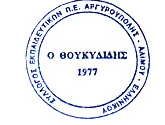 ΣΥΛΛΟΓΟΣ ΕΚΠ/ΩΝ ΠΕ «Ο ΘΟΥΚΥΔΙΔΗΣ»                                                                                           Αρ.πρ 29  ΣΥΛΛΟΓΙΚΕΣ ΣΥΜΒΑΣΕΙΣ ΕΡΓΑΣΙΑΣΤΟ ΔΣ ΤΟΥ ΣΥΛΛΟΓΟΥ ΜΑΣ ΣΑΣ ΕΝΗΜΕΡΩΝΕΙ ΟΤΙ ΤΗΝ ΤΡΙΤΗ 20 ΜΑΡΤΗ ΣΤΗΝ ΟΜΟΝΟΙΑ ΤΙΣ 6.30 ΜΜ, ΠΡΑΓΜΑΤΟΠΟΙΕΙΤΑΙ  ΠΑΝΑΤΤΙΚΟ  ΣΥΛΛΑΛΗΤΗΡΙΟ  ΣΩΜΑΤΕΙΩΝ,   ΣΥΝΔΙΚΑΤΩΝ  ΚΑΙ  ΟΜΟΣΠΟΝΔΙΩΝ ΓΙΑ ΤΙΣ ΣΣΕ(Συλλογικές συμβάσεις εργασίας),